清大华商EMBA工商管理总裁高级研修班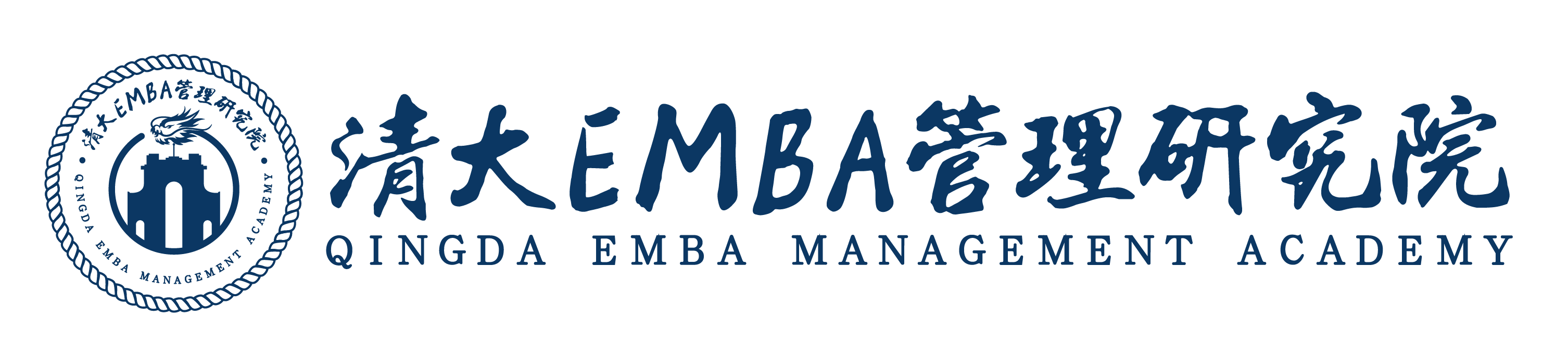 学籍登记表个人信息个人信息个人信息个人信息个人信息个人信息个人信息个人信息个人信息个人信息姓    名性    别 民    族民    族民    族一寸照片身份证号出生年月政治面貌政治面貌政治面貌一寸照片手机号码籍    贯常驻城市常驻城市常驻城市一寸照片E-mail助理联系人及电话一寸照片最高学历院校名称专业　专业　专业　专业　学历层次学历层次学历层次学历层次最高学历事业成就与履历高级研修经历①北大  ②清华  ③长江  ④中欧   ⑤其它        ⑥未参加过总裁培训   （请选择序号       ）①北大  ②清华  ③长江  ④中欧   ⑤其它        ⑥未参加过总裁培训   （请选择序号       ）①北大  ②清华  ③长江  ④中欧   ⑤其它        ⑥未参加过总裁培训   （请选择序号       ）①北大  ②清华  ③长江  ④中欧   ⑤其它        ⑥未参加过总裁培训   （请选择序号       ）①北大  ②清华  ③长江  ④中欧   ⑤其它        ⑥未参加过总裁培训   （请选择序号       ）①北大  ②清华  ③长江  ④中欧   ⑤其它        ⑥未参加过总裁培训   （请选择序号       ）①北大  ②清华  ③长江  ④中欧   ⑤其它        ⑥未参加过总裁培训   （请选择序号       ）①北大  ②清华  ③长江  ④中欧   ⑤其它        ⑥未参加过总裁培训   （请选择序号       ）①北大  ②清华  ③长江  ④中欧   ⑤其它        ⑥未参加过总裁培训   （请选择序号       ）企业信息企业信息企业信息企业信息企业信息企业信息企业信息企业信息企业信息企业信息企业名称职   务职   务职   务主营业务常年法律顾问、投融资和境内外上市等资本市场项目法律服务常年法律顾问、投融资和境内外上市等资本市场项目法律服务常年法律顾问、投融资和境内外上市等资本市场项目法律服务常年法律顾问、投融资和境内外上市等资本市场项目法律服务常年法律顾问、投融资和境内外上市等资本市场项目法律服务常年法律顾问、投融资和境内外上市等资本市场项目法律服务常年法律顾问、投融资和境内外上市等资本市场项目法律服务常年法律顾问、投融资和境内外上市等资本市场项目法律服务常年法律顾问、投融资和境内外上市等资本市场项目法律服务公司性质①国企/事业单位   ②民企    ③股份制企业     ④外资     ⑤合资  ⑥非盈利组织    ⑦上市公司    ⑧集团/银行     ⑨其他     （请选择序号       ）①国企/事业单位   ②民企    ③股份制企业     ④外资     ⑤合资  ⑥非盈利组织    ⑦上市公司    ⑧集团/银行     ⑨其他     （请选择序号       ）①国企/事业单位   ②民企    ③股份制企业     ④外资     ⑤合资  ⑥非盈利组织    ⑦上市公司    ⑧集团/银行     ⑨其他     （请选择序号       ）①国企/事业单位   ②民企    ③股份制企业     ④外资     ⑤合资  ⑥非盈利组织    ⑦上市公司    ⑧集团/银行     ⑨其他     （请选择序号       ）①国企/事业单位   ②民企    ③股份制企业     ④外资     ⑤合资  ⑥非盈利组织    ⑦上市公司    ⑧集团/银行     ⑨其他     （请选择序号       ）①国企/事业单位   ②民企    ③股份制企业     ④外资     ⑤合资  ⑥非盈利组织    ⑦上市公司    ⑧集团/银行     ⑨其他     （请选择序号       ）①国企/事业单位   ②民企    ③股份制企业     ④外资     ⑤合资  ⑥非盈利组织    ⑦上市公司    ⑧集团/银行     ⑨其他     （请选择序号       ）①国企/事业单位   ②民企    ③股份制企业     ④外资     ⑤合资  ⑥非盈利组织    ⑦上市公司    ⑧集团/银行     ⑨其他     （请选择序号       ）①国企/事业单位   ②民企    ③股份制企业     ④外资     ⑤合资  ⑥非盈利组织    ⑦上市公司    ⑧集团/银行     ⑨其他     （请选择序号       ）所属行业①金融行业  ②基础建设  ③服务行业  ④IT行业   ⑤地产行业  ⑥化工能源⑦制造行业  ⑧航空航天  ⑨文化传媒  ⑩教育行业  ⑪旅游养老  ⑫贸易行业⑬医疗行业  ⑭其他      （请选择序号       ）①金融行业  ②基础建设  ③服务行业  ④IT行业   ⑤地产行业  ⑥化工能源⑦制造行业  ⑧航空航天  ⑨文化传媒  ⑩教育行业  ⑪旅游养老  ⑫贸易行业⑬医疗行业  ⑭其他      （请选择序号       ）①金融行业  ②基础建设  ③服务行业  ④IT行业   ⑤地产行业  ⑥化工能源⑦制造行业  ⑧航空航天  ⑨文化传媒  ⑩教育行业  ⑪旅游养老  ⑫贸易行业⑬医疗行业  ⑭其他      （请选择序号       ）①金融行业  ②基础建设  ③服务行业  ④IT行业   ⑤地产行业  ⑥化工能源⑦制造行业  ⑧航空航天  ⑨文化传媒  ⑩教育行业  ⑪旅游养老  ⑫贸易行业⑬医疗行业  ⑭其他      （请选择序号       ）①金融行业  ②基础建设  ③服务行业  ④IT行业   ⑤地产行业  ⑥化工能源⑦制造行业  ⑧航空航天  ⑨文化传媒  ⑩教育行业  ⑪旅游养老  ⑫贸易行业⑬医疗行业  ⑭其他      （请选择序号       ）①金融行业  ②基础建设  ③服务行业  ④IT行业   ⑤地产行业  ⑥化工能源⑦制造行业  ⑧航空航天  ⑨文化传媒  ⑩教育行业  ⑪旅游养老  ⑫贸易行业⑬医疗行业  ⑭其他      （请选择序号       ）①金融行业  ②基础建设  ③服务行业  ④IT行业   ⑤地产行业  ⑥化工能源⑦制造行业  ⑧航空航天  ⑨文化传媒  ⑩教育行业  ⑪旅游养老  ⑫贸易行业⑬医疗行业  ⑭其他      （请选择序号       ）①金融行业  ②基础建设  ③服务行业  ④IT行业   ⑤地产行业  ⑥化工能源⑦制造行业  ⑧航空航天  ⑨文化传媒  ⑩教育行业  ⑪旅游养老  ⑫贸易行业⑬医疗行业  ⑭其他      （请选择序号       ）①金融行业  ②基础建设  ③服务行业  ④IT行业   ⑤地产行业  ⑥化工能源⑦制造行业  ⑧航空航天  ⑨文化传媒  ⑩教育行业  ⑪旅游养老  ⑫贸易行业⑬医疗行业  ⑭其他      （请选择序号       ）年营业额（RMB)①2000万以下     ②2000万-5000万      ③5000万-1亿      ④1亿-3亿  ⑤3亿-5亿        ⑥5亿-10亿           ⑦10亿以上（请选择序号       ）①2000万以下     ②2000万-5000万      ③5000万-1亿      ④1亿-3亿  ⑤3亿-5亿        ⑥5亿-10亿           ⑦10亿以上（请选择序号       ）①2000万以下     ②2000万-5000万      ③5000万-1亿      ④1亿-3亿  ⑤3亿-5亿        ⑥5亿-10亿           ⑦10亿以上（请选择序号       ）①2000万以下     ②2000万-5000万      ③5000万-1亿      ④1亿-3亿  ⑤3亿-5亿        ⑥5亿-10亿           ⑦10亿以上（请选择序号       ）①2000万以下     ②2000万-5000万      ③5000万-1亿      ④1亿-3亿  ⑤3亿-5亿        ⑥5亿-10亿           ⑦10亿以上（请选择序号       ）①2000万以下     ②2000万-5000万      ③5000万-1亿      ④1亿-3亿  ⑤3亿-5亿        ⑥5亿-10亿           ⑦10亿以上（请选择序号       ）①2000万以下     ②2000万-5000万      ③5000万-1亿      ④1亿-3亿  ⑤3亿-5亿        ⑥5亿-10亿           ⑦10亿以上（请选择序号       ）①2000万以下     ②2000万-5000万      ③5000万-1亿      ④1亿-3亿  ⑤3亿-5亿        ⑥5亿-10亿           ⑦10亿以上（请选择序号       ）①2000万以下     ②2000万-5000万      ③5000万-1亿      ④1亿-3亿  ⑤3亿-5亿        ⑥5亿-10亿           ⑦10亿以上（请选择序号       ）企业规模①50人以下      ②50-100人      ③100-300人     ④300-500人 ⑤500-1000人    ⑥1000人以上    （请选择序号       ）①50人以下      ②50-100人      ③100-300人     ④300-500人 ⑤500-1000人    ⑥1000人以上    （请选择序号       ）①50人以下      ②50-100人      ③100-300人     ④300-500人 ⑤500-1000人    ⑥1000人以上    （请选择序号       ）①50人以下      ②50-100人      ③100-300人     ④300-500人 ⑤500-1000人    ⑥1000人以上    （请选择序号       ）①50人以下      ②50-100人      ③100-300人     ④300-500人 ⑤500-1000人    ⑥1000人以上    （请选择序号       ）①50人以下      ②50-100人      ③100-300人     ④300-500人 ⑤500-1000人    ⑥1000人以上    （请选择序号       ）①50人以下      ②50-100人      ③100-300人     ④300-500人 ⑤500-1000人    ⑥1000人以上    （请选择序号       ）①50人以下      ②50-100人      ③100-300人     ④300-500人 ⑤500-1000人    ⑥1000人以上    （请选择序号       ）①50人以下      ②50-100人      ③100-300人     ④300-500人 ⑤500-1000人    ⑥1000人以上    （请选择序号       ）此表复印或传真均有效，请务必详细真实填写上述信息。汇款请全部汇至清大华商EMBA中心指定账户：学  费：  29800元/人账号：110908735010803 ；开户行：招商银行北京清华园科技金融支行；汇款用途：清大华商EMBA+姓名学费此表复印或传真均有效，请务必详细真实填写上述信息。汇款请全部汇至清大华商EMBA中心指定账户：学  费：  29800元/人账号：110908735010803 ；开户行：招商银行北京清华园科技金融支行；汇款用途：清大华商EMBA+姓名学费此表复印或传真均有效，请务必详细真实填写上述信息。汇款请全部汇至清大华商EMBA中心指定账户：学  费：  29800元/人账号：110908735010803 ；开户行：招商银行北京清华园科技金融支行；汇款用途：清大华商EMBA+姓名学费此表复印或传真均有效，请务必详细真实填写上述信息。汇款请全部汇至清大华商EMBA中心指定账户：学  费：  29800元/人账号：110908735010803 ；开户行：招商银行北京清华园科技金融支行；汇款用途：清大华商EMBA+姓名学费此表复印或传真均有效，请务必详细真实填写上述信息。汇款请全部汇至清大华商EMBA中心指定账户：学  费：  29800元/人账号：110908735010803 ；开户行：招商银行北京清华园科技金融支行；汇款用途：清大华商EMBA+姓名学费此表复印或传真均有效，请务必详细真实填写上述信息。汇款请全部汇至清大华商EMBA中心指定账户：学  费：  29800元/人账号：110908735010803 ；开户行：招商银行北京清华园科技金融支行；汇款用途：清大华商EMBA+姓名学费此表复印或传真均有效，请务必详细真实填写上述信息。汇款请全部汇至清大华商EMBA中心指定账户：学  费：  29800元/人账号：110908735010803 ；开户行：招商银行北京清华园科技金融支行；汇款用途：清大华商EMBA+姓名学费此表复印或传真均有效，请务必详细真实填写上述信息。汇款请全部汇至清大华商EMBA中心指定账户：学  费：  29800元/人账号：110908735010803 ；开户行：招商银行北京清华园科技金融支行；汇款用途：清大华商EMBA+姓名学费此表复印或传真均有效，请务必详细真实填写上述信息。汇款请全部汇至清大华商EMBA中心指定账户：学  费：  29800元/人账号：110908735010803 ；开户行：招商银行北京清华园科技金融支行；汇款用途：清大华商EMBA+姓名学费此表复印或传真均有效，请务必详细真实填写上述信息。汇款请全部汇至清大华商EMBA中心指定账户：学  费：  29800元/人账号：110908735010803 ；开户行：招商银行北京清华园科技金融支行；汇款用途：清大华商EMBA+姓名学费联系人：张老师联系电话：13522236526（微信同号）联系邮箱：893774932@qq.com联系人：张老师联系电话：13522236526（微信同号）联系邮箱：893774932@qq.com联系人：张老师联系电话：13522236526（微信同号）联系邮箱：893774932@qq.com联系人：张老师联系电话：13522236526（微信同号）联系邮箱：893774932@qq.com联系人：张老师联系电话：13522236526（微信同号）联系邮箱：893774932@qq.com联系人：张老师联系电话：13522236526（微信同号）联系邮箱：893774932@qq.com联系人：张老师联系电话：13522236526（微信同号）联系邮箱：893774932@qq.com联系人：张老师联系电话：13522236526（微信同号）联系邮箱：893774932@qq.com联系人：张老师联系电话：13522236526（微信同号）联系邮箱：893774932@qq.com联系人：张老师联系电话：13522236526（微信同号）联系邮箱：893774932@qq.com